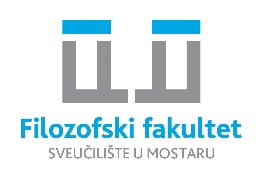 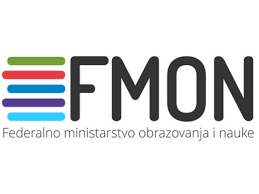 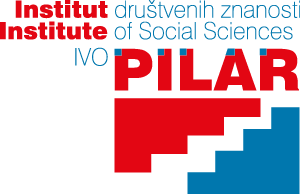 Obvezno popuniti sve podatke i prijavni obrazac poslati na e-mail: apzm@ff.sum.baPODACI O AUTORU:SAŽETAK - obvezno na dva jezika (hrvatski jezik i engleski jezik)- Ključne riječi/Keywords (maksimalno 5-7 riječi)PRIJAVNI OBRAZAC MEĐUNARODNA ZNANSTVENA KONFERENCIJAAktualizacija i popularizacija znanosti kroz medijeFilozofski fakultet Sveučilišta u Mostaru,Mostar, 11. studenoga/novembra 2022. ImePrezimeZvanjeInstitucijaDržavaGradTelefone-mailNaslov rada hrvatski jezikNaslov radaengleski jezik Koautori Ime, prezime, zvanje, institucija, adresa institucije, e-mail (obvezno navesti sve podatke)1.Koautori Ime, prezime, zvanje, institucija, adresa institucije, e-mail (obvezno navesti sve podatke)2.TemeObilježite odgovarajuću temu s XTemeMedijsko obrazovanje i komunikacija u području znanostiTemeObrazovanje mladih (cjeloživotno učenje i znanstvena pismenost)TemeSocijalna politika i mladiTemeTehnologija i obrazovanje mladih (digitalna pismenost)TemeKultura i mladi (umjetnost, književnost, sport)TemeInterdisciplinarni pristup fenomenu vrijednosti kod mladih TemeFilozofija odgoja i obrazovanja (novi obzor)TemeNačin prezentacije radaObilježite odgovarajući način prezentacije s XNačin prezentacije radausmeno izlaganjeNačin prezentacije radaPoster-prezentacijaNačin prezentacije radabez izlaganja Način prezentacije radaradionica Način prezentacije radaSAŽETAK (hrvatski jezik do 250 riječi)Ključne riječi: ABSTRACT (engleski jezik do 250 riječi)Keywords: 